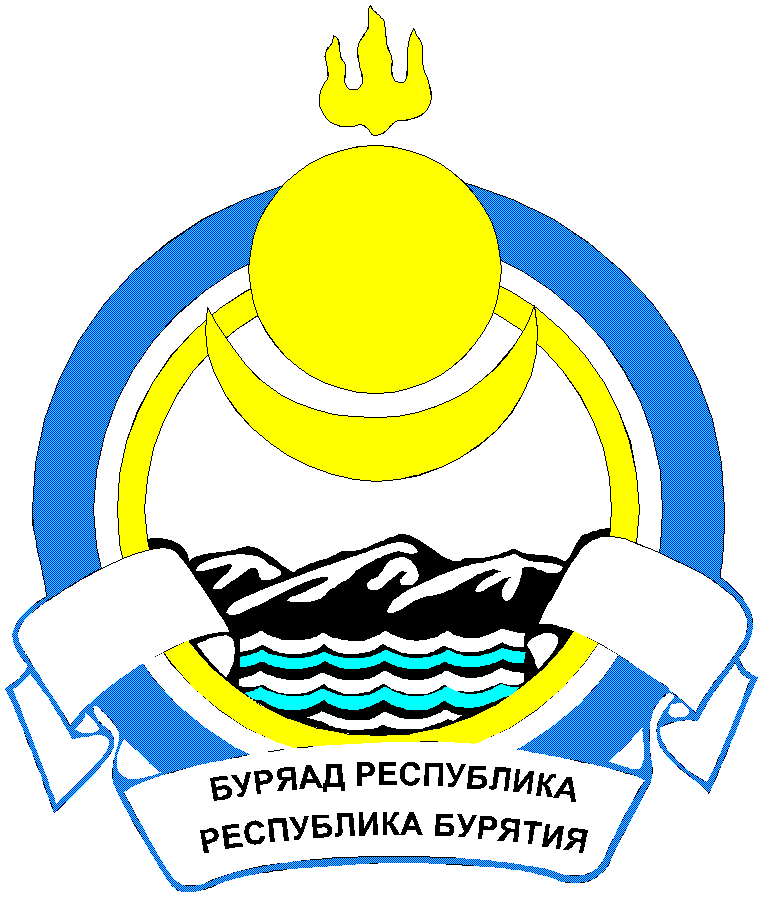 Республика  БурятияТарбагатайский  районАДМИНИСТРАЦИЯ    МУНИЦИПАЛЬНОГО ОБРАЗОВАНИЯ СЕЛЬСКОГО ПОСЕЛЕНИЯ« ТАРБАГАТАЙСКОЕ» Распоряжение « 26 »  марта  2020г.             	            № 38		                               с.Тарбагатай"ОБ  ОГРАНИЧЕНИИ"       Во исполнении Указа Главы Республики Бурятия от 13.03.2020 г. "О дополнительных мерах по защите населения и территории Республики Бурятия от чрезвычайных ситуации, связанной с возникновением и распространением инфекции, связанной новым типом коронавируса (2019-nCoV),  п. 1.9.  Распоряжения Администрации МО "Тарбагатайский район" от 26.03.2020 г. № 179 и Устава МО СП «Тарбагатайское», в целях защиты населения:Специалистам Администрации сельского поселения "Тарбагатайское" - ограничить личный прием граждан;Недопущению на рабочее места и (или) территорию сельской администрации работников из числа граждан, прибывших из зарубежных стран в течении последних 14 дней;3.  Усилить меры по соблюдению личной гигиены специалистами         Администрации сельского поселения.4. Проинформировать население проживающих на территории МО СП "Тарбагатайское" о принятых ограничениях - на официальных стендах Администрации сельского поселения, в сети Интернет.5.   Контроль за исполнением настоящего постановления оставляю за собой.6.     Настоящее распоряжение вступает в силу с момента обнародования.      Глава        МО СП «Тарбагатайское»                                                    А.В.Думнова